National Disability Abuse and Neglect Hotline data 1 July - 31 December 2016National Abuse and Neglect Hotline (the Hotline)The Hotline is a nationally accessible service designed to aid reporting of abuse and neglect of people with disability in Commonwealth, State and Territory funded disability services, and to refer the reports appropriately. The Hotline is not a complaints resolution service or an individual advocacy service. It works with callers to find appropriate ways of dealing with reports of abuse or neglect through a process of referral, including providing information and support, but also direct referrals to the complaints handling mechanisms relevant to the appropriate state and territory, as well as other complaints handling bodies such as the various Ombudsman, Anti-Discrimination Boards and the Complaints Resolution and Referral Service (CRRS).Data from the Hotline from 1 July 2016 to 31 December 2016 is provided below. Table 1: Hotline Clients by Age Table 2: Hotline reports by Gender 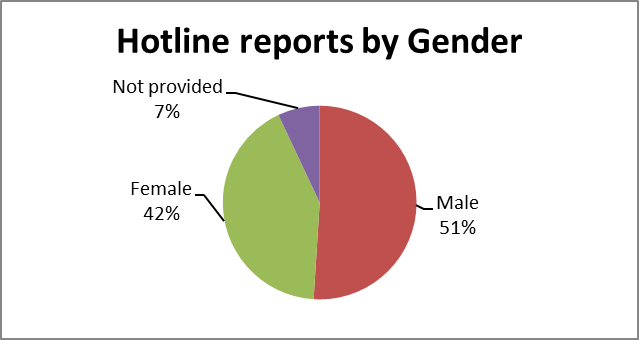 Table 3: Disability Type as reported**N.B. people may report more than one disabilityTable 4: Number of Hotline reports by monthTable 5: Timeliness of closureTable 6: Reported types of alleged Abuse and Neglect**N.B. reports may include more than one type of abuse and/or neglect.Count of Case NumbersCount of Case NumbersCount of Case NumbersCount of Case NumbersCount of Case NumbersCount of Case NumbersCount of Case NumbersAge as reported2016 – Cases by Month 2016 – Cases by Month 2016 – Cases by Month 2016 – Cases by Month 2016 – Cases by Month 2016 – Cases by Month Age as reportedJulAugSepOctNovDec16 to 1910 110 220 to 2411 1 0  0 225 to 4051231 0 41 to 5431 0410 Less than 161 0 2 0 11Over 54443212Not provided25 87144Grand Total171117171811Disability Type as reportedJul-16Aug-16Sep-16Oct-16Nov-16Dec-16TotalABI0010001Autism0032016Hearing Disability0000011Intellectual Disability20652217Learning Disability0011002Neurological Disability2220129Physical Disability95655333Psychiatric Disability83530019Speech0000000Not provided103845434Vision Impairment 0003003Total311332231313125MonthReportsJul - 1617Aug - 1611Sep - 1617Oct - 1617Nov - 1618Dec - 1611Total 91Time periodTotalLess than 30 days91.30%90 days or less6.70%Greater than 90 days2.00%Total100%Type of Abuse and Neglect Jul-16Aug-16Sep-16Oct-16Nov-16Dec-16Total Physical Neglect62954228Passive Neglect3001015Emotional Neglect10423212Wilful Neglect42521115Constrain Abuse0101103Financial Abuse53222115Physical Abuse82653226Psychological Abuse73844329Sexual Abuse0001012Systematic Abuse64442020Total401738272013155